Задача: обработать данные из некоторого структурированного текстового документа. Имеется текстовый документ. В каждой строке документа элементы двух массивов данных.Данные первого массива: столбец  2 по столбец 33. Данные второго массива: столбец 34 и до конца строки. 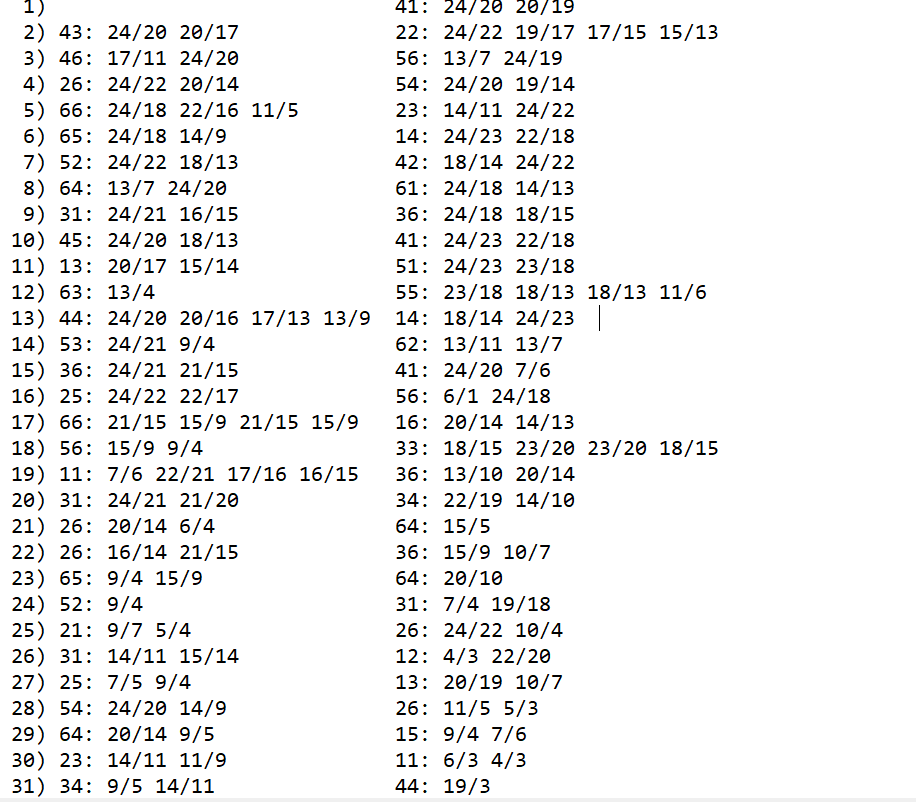 Собрать следующие данные по всем строкам: сочетания цифр 11, 22, 33, 44, 55, 66 в столбцах 8 и 34.Выдать результат в табличный документ в следующем видеОбработка должна представлять собой форму, в которой выбирается файл и выводятся данные в табличный документМассив 1Массив 211Количество сочетаний 11 в столбце 8Количество сочетаний 11 в столбце3422Кол-во сочетаний 22Кол-во сочетаний 2233Кол-во сочетаний 33Кол-во сочетаний 3344Кол-во сочетаний 44Кол-во сочетаний 4455Кол-во сочетаний 55Кол-во сочетаний 5566Кол-во сочетаний 66Кол-во сочетаний 66ВсегоВсего всех сочетаний 33, 44,55,66 (кроме 11 и 22)Всего всех сочетаний 33, 44,55,66(кроме 11 и 22)Всего 2Всего всех сочетаний Всего всех сочетаний Всего 3Всего всех сочетаний в последних 10 строкахВсего всех сочетаний в последних 10 строках